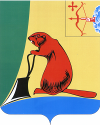 Общие положенияЗаключение Контрольно-счетной комиссии Тужинского района (далее – Контрольно-счетная комиссия) на проект решения Тужинской районной Думы от 19.12.2022 № 15/88 «О бюджете Тужинского муниципального района на 2023 год и на плановый период 2024 и 2025 годов» (далее – Решение) подготовлено в соответствии  с Положением Контрольно-счетной комиссии, утвержденным решением Тужинской районной Думы от 13.12.2021 № 4/25, статьей 39 Положения о бюджетном процессе в Тужинском муниципальном районе Кировской области, утвержденного решением Тужинской районной Думы от 26.02.2021 № 54/400.Проектом Решения предусматривается на 2023 год увеличение прогнозируемого общего объема доходов на 14 582,4 тыс. рублей при увеличении расходов на 14 582,4 тыс. рублей. В результате предлагаемых изменений дефицит бюджета района в 2023 году не меняется и составляет 11 182,6 тыс. рублей.Доходы бюджетаВ соответствии с проектом Решения объем доходной части бюджета района на 2023 год увеличивается на 14 582,4 тыс. рублей, из них:за счет увеличения безвозмездных поступлений на 19 575,6 тыс. рублей и неналоговых доходов на 706,7 тыс. рублей;за счет уменьшения налоговых доходов на 5 699,9 тыс. рублей.В результате вносимых изменений прогнозируемый объем доходов бюджета района увеличится на 9% и составит 176 612,6 тыс. рублей.Изменение прогноза поступлений предусматривается по:В структуре собственных (налоговых и неналоговых) доходов наибольшее изменение прогноза поступлений предусматривается по налогу, взимаемому в связи с применением упрощенной системы налогообложения – уменьшение на 5 721,0 тыс. рублей и доходам от реализации имущества – увеличение на 827,0 тыс. рублей.Общий объем безвозмездных поступлений увеличивается на 17,3% и с учетом предлагаемых изменений составит 132 575,4 тыс. рублей. Увеличение прогноза поступлений корректируется в соответствии с внесенными изменениями в законопроект Кировской области «О внесении изменений в Закон Кировской области «Об областном бюджете на 2023 год и плановый период 2024 и 2025 годов» (октябрь).Подробная информация о предлагаемых изменениях доходов бюджета района в 2023 году представлена в пояснительной записке к проекту Решения.Объем доходной части бюджета на плановый период 2024 и 2025 годов не корректируется.Расходы бюджетаС учетом предлагаемых изменений расходная часть бюджета района на 2023 год составит 187 795,2 тыс. рублей, увеличившись на 14 582,4 тыс. рублей, или на 8,4%. Проектом Решения предлагаются изменения бюджетных ассигнований расходной части бюджета района за счет собственных доходов и безвозмездных поступлений. По разделам и подразделам классификации расходов бюджета изменение расходов предусматривается:тыс. рублейПроектом Решения вносятся изменения в бюджетные ассигнования 2023 года, затрагивающие финансовое обеспечение 12 муниципальных программ:тыс. рублей.По непрограммным направлениям бюджетные ассигнования предлагается увеличить на 39,1 тыс. рублей, которые составят 2217,7 тыс. рублей.Изменение расходов проектом Решения в 2023 году предлагается по                                      4 ведомствам: по МКУ «Управление образования администрации Тужинского муниципального района» увеличение ассигнований предлагается на 596,1 тыс. рублей, или на 1,3%; по МКУ «Отдел культуры, спорта и молодежной политики администрации Тужинского муниципального района» уменьшение на 407,6 тыс. рублей, или на 1%; по МКУ «Финансовое управление администрации Тужинского муниципального района» увеличение ассигнований на 602,4 тыс. рублей, или на 5%;по Администрации Тужинского муниципального района увеличение ассигнований на 13 791,5 тыс. рублей, или на 19,2%.Увеличение ассигнований предлагается по следующим видам расходов:«100» выплата заработной платы работникам учреждения – на 1 109,5 тыс. рублей (в связи с индексацией заработной платы с 01.09.2023);«200» закупка товаров, работ, услуг – на 17 855,6 тыс. рублей;«300» социальное обеспечение и иные выплаты населению – на 730,0 тыс. рублей;«500» межбюджетные трансферты – на 590,0 тыс. рублей;«800» иные бюджетные ассигнования – на 13,6 тыс. рублей.Уменьшение ассигнований предлагается по следующим видам расходов:«400» капитальные вложения в объекты недвижимого имущества – на 5 000,0 тыс. рублей;«600» предоставление субсидий бюджетным, автономным учреждениям и иным некоммерческим организациям – на 745,6 тыс. рублей.Подробная информация о предлагаемых направлениях расходов бюджета района в 2023 году представлена в пояснительной записке к проекту Решения. Объем расходов бюджета района на плановый период 2024 и 2025 годы не корректируется.Дефицит, муниципальный долг бюджета районаДефицит бюджета не корректируется и составит 11 182,6 тыс. рублей.Объем муниципального долга Тужинского муниципального района и расходы на обслуживание муниципального долга не корректируются.По результатам экспертизы проекта решения нарушений бюджетного законодательства не установлено.Контрольно-счетная комиссия считает возможным принятие проекта решения Тужинской районной Думы от 19.12.2022 № 15/88 «О бюджете Тужинского муниципального района на 2023 год и на плановый период 2024 и 2025 годов».Председатель Контрольно-счетнойкомиссии Тужинского района                                                            Ю.В. Попова27.10.2023КОНТРОЛЬНО-СЧЕТНАЯ КОМИССИЯ МУНИЦИПАЛЬНОГО ОБРАЗОВАНИЯ ТУЖИНСКИЙ МУНИЦИПАЛЬНЫЙ РАЙОН КИРОВСКОЙ ОБЛАСТИул. Горького, д. 5, пгт Тужа, Тужинский район, Кировская область, 612200,    тел: (83340) 2-16-45, E-mail: kcktuzha@mail.ruЗАКЛЮЧЕНИЕна проект решения Тужинской районной Думы от 19.12.2022 № 15/88                     «О бюджете Тужинского муниципального района на 2023 год и на плановый период 2024 и 2025 годов» (октябрь)Налоговые и неналоговые доходы49 030,4-4 993,244 037,2Налог на доходы физических лиц10 987,4+98,811 086,2Налог, взимаемый в связи с применением упрощенной системы налогообложения26 570,7-5 721,020 849,7Единый сельскохозяйственный налог428,2+51,3479,5Налог, взимаемый в связи с применением патентной системы налогообложения615,0-86,0529,0Налог на имущество организаций652,0-7,0645,0Государственная пошлина по делам, рассматриваемым в судах общей юрисдикции, мировыми судьями441,0-36,0405,0Плата за негативное воздействие на окружающую среду24,4+31,355,7Доходы от компенсации затрат государства813,0-293,0520,0Доходы от реализации имущества0,0+827,0827,0Административные штрафы83,3+141,4224,7Безвозмездные поступления112 999,8+19 575,6132 575,4Субсидии 59 114,0+8 958,068 073,0Субвенции 19 566,1+607,620 173,7Иные межбюджетные трансферты2 196,7+10 010,012 206,7Наименование расходаРазделПодразделУтверждено Решением о бюджетеИзменения                (+, -)Проект РешенияОбщегосударственные расходы010032 282,3+10 328,542 610,8Функционирование высшего должного лица муниципального образования01021 341,1+37,11 378,2Функционирование местных администраций010424 890,61 300,426 191,0Судебная система01051,3+2,03,3Другие общегосударственные вопросы01135 133,1+8 989,014 122,1Национальная безопасность и правоохранительная деятельность03002 599,4-152,72 446,7Защита населения и территории от ЧС природного и техногенного характера, пожарная безопасность03101 652,9-101,51 551,4Другие вопросы в области национальной безопасности и правоохранительной деятельности0314946,5-51,2895,3Национальная экономика040031 254,0-6,031 248,0Другие вопросы в области национальной экономики041220,0-6,014,0Жилищно-коммунальное хозяйство05008 817,1+3 925,012 742,1Коммунальное хозяйство05028 577,1+3 685,012 262,1Благоустройство0503240,0+240,0480,0Охрана окружающей среды060065,0-30,035,0Другие вопросы в области охраны окружающей среды060565,0-30,035,0Образование070043 861,1+447,344 308,4Дошкольное образование 070128 903,4+495,929 399,3Дополнительное образование детей070311 732,9-213,811 519,1Профессиональная подготовка, переподготовка и повышение квалификации070581,0-0,0381,0Другие вопросы в области образования07092 730,2165,32 895,5Культура, кинематография080031 845,8+648,532 494,3Культура 080123 916,6+660,0424 576,7Другие вопросы в области культуры08047 929,1+11,67 917,5Социальная политика100010 659,3+478,011 137,3Социальное обеспечение населения10031 488,0-50,01 438,0Охрана семьи и детства10046 909,7+528,07 437,7Физическая культура и спорт11003 802,7-1 256,12 546,6Спорт высших достижений11033 702,7-1 256,12 446,6Межбюджетные трансферты общего характера бюджетам бюджетной системы РФ14008 016,0+200,08 216,0Дотации на выравнивание14011 226,0+6 990,08 216,0Прочие межбюджетные трансферты общего характера14036 790,0-6 790,00,0Наименование Утверждено Решением о бюджетеИзменения (+,-)Проект РешенияМП «Развитие образования»46 407,7577,746 985,4МП «Развитие местного самоуправления»26 584,3+1 313,727 898,1МП «Развитие культуры»35 653,3+499,136 152,4МП «Обеспечение безопасности и жизнедеятельности населения»3 627,3+369,33 996,6МП «Управление муниципальными финансами и регулирование межбюджетных отношений»8 029,0200,08 229,0МП «Развитие агропромышленного комплекса»550,0-13,3536,7МП «Охрана окружающей среды и экологическое воспитание»322,0210,0532,0МП «Развитие архивного дела»91,4-16,075,4МП «Программа управления муниципальным имуществом»5 038,7+9 005,014 043,7МП «Поддержка и развитие малого и среднего предпринимательства»15,0-6,09,0МП «Развитие физической культуры и спорта»4 659,5+1 256,23 403,3МП «Комплексная программа модернизации и реформирования жилищно-коммунального хозяйства»8 577,1+3 685,012 262,1